Bolham Primary School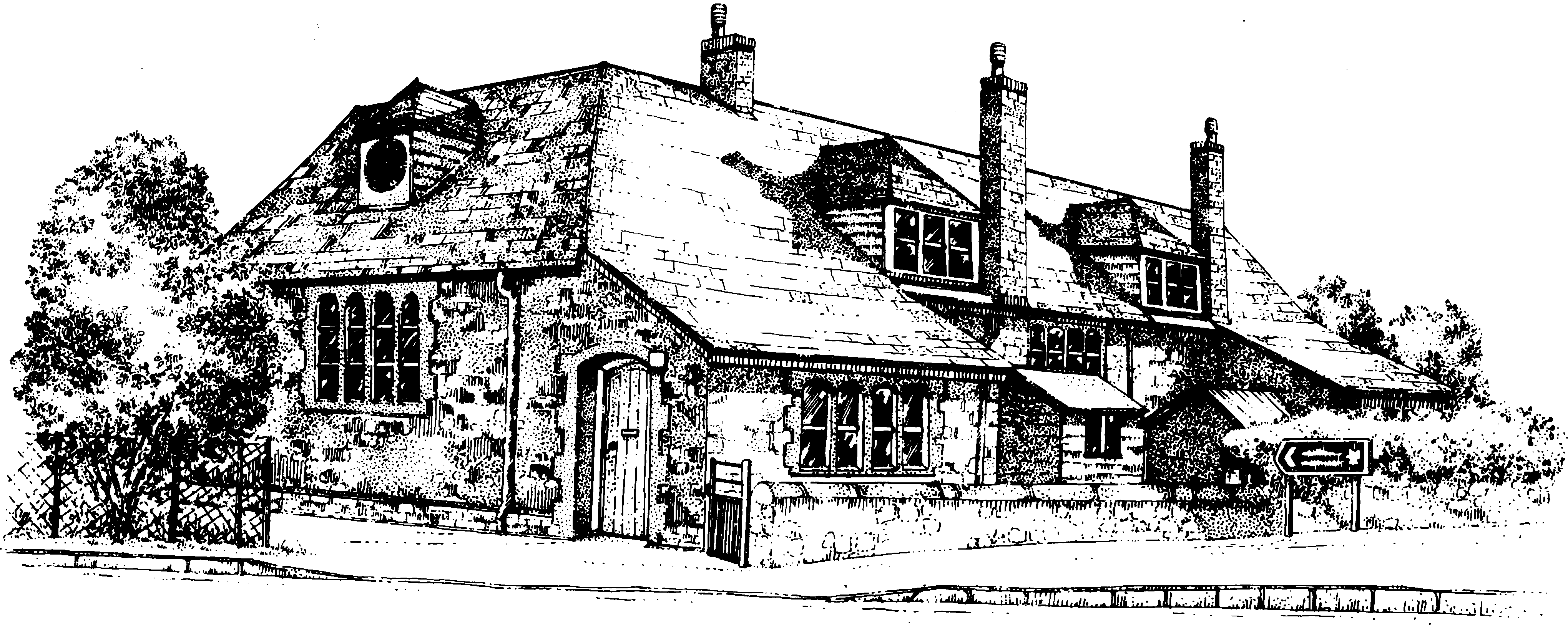 List of Governors Including Vacancies – 1st September 2017   COMPOSITIONTYPE	Description			NumberCOO	Co-opted				3FOU	Foundation				2LEA	Local Education Authority		1PAR	Parent					3	Headteacher				1STF	Staff					1GOVERNORTYPEPOSITIONAPPOINTED BYTERM OF OFFICECOMMITTEESRegistered InterestsMiss Hannah Alford(Stepped down)COOGoverning Body09/12/2016 – 05/07/2017Mr Christopher BurgessCOOGoverning Body18/05/2017 – 17/05/2021Teaching & Learning, AEGRM Education LtdMrs Tracy CullernePARParents29/06/2016 – 28/06/2020Resources,Performance & Pay, AEGMr Neal Vincent DaveyLEALocal Authority04/03/2015 – 03/03/2019Resources,Performance & PayEmployed by Devon County Council. Member of Mid Devon District Council. Member of Tiverton Town Council . Trustee/Director of Tiverton Adventure Playgound. Trustee/Director of Moorhayes Community Centre. Director of Tiverton Portas CompanyMrs Abi DentPARParents31/10/2013 – 30/10/2017Teaching & Learning (Chair)AEG (Chair)Performance & PayMrs Sarah Kay FlowerSTFTeaching & Support staff19/09/2016 – 18/09/2020Teaching & LearningMr Steven Leather(Stepped down)COOGoverning Body16/07/2015 – 12/07/2017Mr Stephen MoakesFOUChairGoverning Body04/03/2015 – 03/03/2019Teaching & LearningTiverton Co-Operative Learning PartnershipMiss Stephanie RolfePARVice-chairParents31/10/2013 – 30/10/2017Resources (Chair),Performance & Pay (Chair)AEGMrs Vera Laura Southcombe(Stepped down)FOUGoverning Body27/09/2013 – 23/03/2017Mrs Denise WoodgateSTHex-officio01/09/2011 -Resources,Teaching & Learning, AEGTiverton Co-Operative Learning PartnershipVACANT x 2COOVACANTFOUATTENDANCEFGBFGBFGBFGBRESRESRESREST&L T&L T&L T&L P&PP&PP&PP&PAEGAEGAEGAEGTOTALSTOTALSTOTALSTOTALSAT MEETINGS2016-72016-72017-82017-82016-72016-72017-82017-82016-72016-72017-82017-82016-72016-72017-82017-82016-72016-72017-82017-82016-72016-72017-82017-8PAPAPAPAPAPAPAPAPAPAPAPAH ALFORD440043000000000000008700C BURGESS110000001100000000002200T CULLERNE65006400000032002200171300N DAVEY64006400000033000000151100A DENT66000000330000002200111100S FLOWER660000003300000000009900S LEATHER65006600000033000000151400S MOAKES660000003200000000009800S ROLFE66006600000033002200171700V SOUTHCOMBE310000002100210000007300D WOODGATE650065003300220022001917002016-7 FULL YEAR2016-7 FULL YEAR2016-7 FULL YEARFGB    Full Governing BodyFGB    Full Governing BodyFGB    Full Governing BodyFGB    Full Governing BodyFGB    Full Governing BodyFGB    Full Governing BodyRES    Resources CommitteeRES    Resources CommitteeRES    Resources CommitteeRES    Resources CommitteeRES    Resources CommitteeRES    Resources CommitteeRES    Resources CommitteeRES    Resources CommitteeRES    Resources CommitteeRES    Resources Committee2017-8 (To date 01/09/17)2017-8 (To date 01/09/17)2017-8 (To date 01/09/17)2017-8 (To date 01/09/17)T&L    Teaching & Learning CommitteeT&L    Teaching & Learning CommitteeT&L    Teaching & Learning CommitteeT&L    Teaching & Learning CommitteeT&L    Teaching & Learning CommitteeT&L    Teaching & Learning CommitteeT&L    Teaching & Learning CommitteeT&L    Teaching & Learning CommitteeT&L    Teaching & Learning CommitteeT&L    Teaching & Learning CommitteeP&P    Performance & Pay CommitteeP&P    Performance & Pay CommitteeP&P    Performance & Pay CommitteeP&P    Performance & Pay CommitteeP&P    Performance & Pay CommitteeP&P    Performance & Pay CommitteeP&P    Performance & Pay CommitteeP&P    Performance & Pay CommitteeP&P    Performance & Pay CommitteeP&P    Performance & Pay CommitteeP (PLANNED)    A (ATTENDED)P (PLANNED)    A (ATTENDED)P (PLANNED)    A (ATTENDED)AEG    Action Evaluation GroupAEG    Action Evaluation GroupAEG    Action Evaluation GroupAEG    Action Evaluation GroupAEG    Action Evaluation GroupAEG    Action Evaluation GroupAEG    Action Evaluation GroupAEG    Action Evaluation GroupAEG    Action Evaluation GroupAEG    Action Evaluation Group